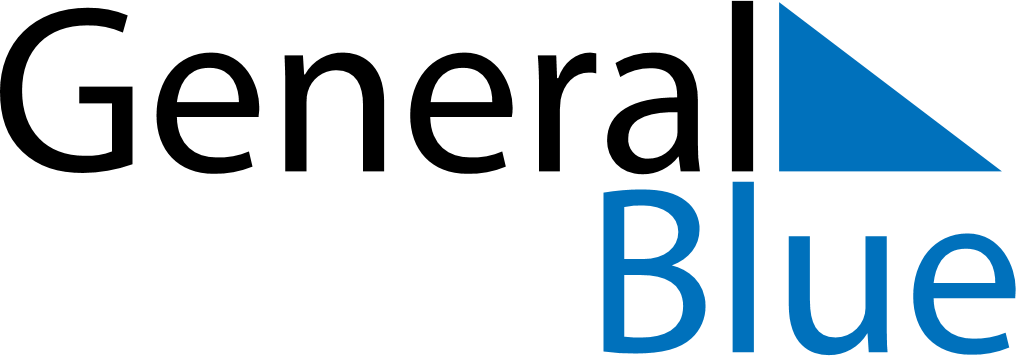 June 2024June 2024June 2024June 2024June 2024June 2024June 2024Bei’an, Heilongjiang, ChinaBei’an, Heilongjiang, ChinaBei’an, Heilongjiang, ChinaBei’an, Heilongjiang, ChinaBei’an, Heilongjiang, ChinaBei’an, Heilongjiang, ChinaBei’an, Heilongjiang, ChinaSundayMondayMondayTuesdayWednesdayThursdayFridaySaturday1Sunrise: 3:37 AMSunset: 7:25 PMDaylight: 15 hours and 48 minutes.23345678Sunrise: 3:36 AMSunset: 7:26 PMDaylight: 15 hours and 50 minutes.Sunrise: 3:35 AMSunset: 7:27 PMDaylight: 15 hours and 51 minutes.Sunrise: 3:35 AMSunset: 7:27 PMDaylight: 15 hours and 51 minutes.Sunrise: 3:35 AMSunset: 7:28 PMDaylight: 15 hours and 53 minutes.Sunrise: 3:34 AMSunset: 7:29 PMDaylight: 15 hours and 54 minutes.Sunrise: 3:34 AMSunset: 7:30 PMDaylight: 15 hours and 55 minutes.Sunrise: 3:33 AMSunset: 7:31 PMDaylight: 15 hours and 57 minutes.Sunrise: 3:33 AMSunset: 7:31 PMDaylight: 15 hours and 58 minutes.910101112131415Sunrise: 3:33 AMSunset: 7:32 PMDaylight: 15 hours and 59 minutes.Sunrise: 3:32 AMSunset: 7:33 PMDaylight: 16 hours and 0 minutes.Sunrise: 3:32 AMSunset: 7:33 PMDaylight: 16 hours and 0 minutes.Sunrise: 3:32 AMSunset: 7:33 PMDaylight: 16 hours and 1 minute.Sunrise: 3:32 AMSunset: 7:34 PMDaylight: 16 hours and 1 minute.Sunrise: 3:32 AMSunset: 7:34 PMDaylight: 16 hours and 2 minutes.Sunrise: 3:32 AMSunset: 7:35 PMDaylight: 16 hours and 3 minutes.Sunrise: 3:32 AMSunset: 7:35 PMDaylight: 16 hours and 3 minutes.1617171819202122Sunrise: 3:32 AMSunset: 7:36 PMDaylight: 16 hours and 4 minutes.Sunrise: 3:32 AMSunset: 7:36 PMDaylight: 16 hours and 4 minutes.Sunrise: 3:32 AMSunset: 7:36 PMDaylight: 16 hours and 4 minutes.Sunrise: 3:32 AMSunset: 7:37 PMDaylight: 16 hours and 4 minutes.Sunrise: 3:32 AMSunset: 7:37 PMDaylight: 16 hours and 5 minutes.Sunrise: 3:32 AMSunset: 7:37 PMDaylight: 16 hours and 5 minutes.Sunrise: 3:32 AMSunset: 7:38 PMDaylight: 16 hours and 5 minutes.Sunrise: 3:33 AMSunset: 7:38 PMDaylight: 16 hours and 5 minutes.2324242526272829Sunrise: 3:33 AMSunset: 7:38 PMDaylight: 16 hours and 5 minutes.Sunrise: 3:33 AMSunset: 7:38 PMDaylight: 16 hours and 4 minutes.Sunrise: 3:33 AMSunset: 7:38 PMDaylight: 16 hours and 4 minutes.Sunrise: 3:34 AMSunset: 7:38 PMDaylight: 16 hours and 4 minutes.Sunrise: 3:34 AMSunset: 7:38 PMDaylight: 16 hours and 4 minutes.Sunrise: 3:34 AMSunset: 7:38 PMDaylight: 16 hours and 3 minutes.Sunrise: 3:35 AMSunset: 7:38 PMDaylight: 16 hours and 3 minutes.Sunrise: 3:35 AMSunset: 7:38 PMDaylight: 16 hours and 2 minutes.30Sunrise: 3:36 AMSunset: 7:38 PMDaylight: 16 hours and 1 minute.